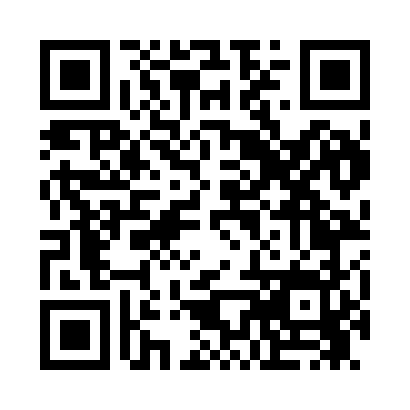 Prayer times for East Rupert, Vermont, USAMon 1 Jul 2024 - Wed 31 Jul 2024High Latitude Method: Angle Based RulePrayer Calculation Method: Islamic Society of North AmericaAsar Calculation Method: ShafiPrayer times provided by https://www.salahtimes.comDateDayFajrSunriseDhuhrAsrMaghribIsha1Mon3:295:1712:575:028:3610:242Tue3:305:1712:575:028:3610:233Wed3:315:1812:575:028:3610:234Thu3:315:1812:575:028:3610:225Fri3:325:1912:575:028:3510:226Sat3:335:2012:575:028:3510:217Sun3:345:2012:585:028:3510:208Mon3:355:2112:585:028:3410:199Tue3:375:2212:585:028:3410:1910Wed3:385:2312:585:028:3310:1811Thu3:395:2312:585:028:3310:1712Fri3:405:2412:585:028:3210:1613Sat3:415:2512:585:028:3110:1514Sun3:435:2612:585:028:3110:1415Mon3:445:2712:595:028:3010:1316Tue3:455:2812:595:028:2910:1117Wed3:475:2812:595:018:2910:1018Thu3:485:2912:595:018:2810:0919Fri3:495:3012:595:018:2710:0820Sat3:515:3112:595:018:2610:0621Sun3:525:3212:595:018:2510:0522Mon3:545:3312:595:008:2410:0423Tue3:555:3412:595:008:2410:0224Wed3:565:3512:595:008:2310:0125Thu3:585:3612:595:008:229:5926Fri3:595:3712:594:598:219:5827Sat4:015:3812:594:598:199:5628Sun4:025:3912:594:598:189:5529Mon4:045:4012:594:588:179:5330Tue4:065:4112:594:588:169:5131Wed4:075:4212:594:578:159:50